Appendix S1. Sampling localities and their abbreviations. Sampling took place from 2003-2005. Appendix S2. Summary of loci amplified for subsequent analyses.Appendix S3. Observed heterozygosity (Ho), expected heterozygosity (He), allelic richness (AR), and number of alleles (NA) by locus for population MD1. Significant deviations from Hardy-Weinberg equilibrium are denoted with asterisks.  Triangles indicate loci deviating from Hardy-Weinberg equilibrium after Bonferroni correction.Appendix S3. Observed heterozygosity (Ho), expected heterozygosity (He), allelic richness (AR), and number of alleles (NA) by locus for population MD2. Significant deviations from Hardy-Weinberg equilibrium are denoted with asterisks.  Appendix S3. Observed heterozygosity (Ho), expected heterozygosity (He), allelic richness (AR), and number of alleles (NA) by locus for population MD8. Significant deviations from Hardy-Weinberg equilibrium are denoted with asterisks.  Appendix S3. Observed heterozygosity (Ho), expected heterozygosity (He), allelic richness (AR), and number of alleles (NA) by locus for population MD3. No loci were found to be out of HWE. Appendix S3. Observed heterozygosity (Ho), expected heterozygosity (He), allelic richness (AR), and number of alleles (NA) by locus for population MD4. No loci were found to be out of HWE.Appendix S3. Observed heterozygosity (Ho), expected heterozygosity (He), allelic richness (AR), and number of alleles (NA) by locus for population MD4. No loci were found to be out of HWE.Appendix S3. Observed heterozygosity (Ho), expected heterozygosity (He), allelic richness (AR), and number of alleles (NA) by locus for population MD9. No loci were found to be out of HWE.Appendix S3. Observed heterozygosity (Ho), expected heterozygosity (He), allelic richness (AR), and number of alleles (NA) by locus for population MD6. No loci were found to be out of HWE.Appendix S3. Observed heterozygosity (Ho), expected heterozygosity (He), allelic richness (AR), and number of alleles (NA) by locus for population MD7. Significant deviations from Hardy-Weinberg equilibrium are denoted with asterisks.  Appendix S3. Observed heterozygosity (Ho), expected heterozygosity (He), allelic richness (AR), and number of alleles (NA) by locus for population MD10. No loci were found to be out of HWE..  Appendix S3. Observed heterozygosity (Ho), expected heterozygosity (He), allelic richness (AR), and number of alleles (NA) by locus for population MD11. No loci were found to be out of HWE.Appendix S3. Observed heterozygosity (Ho), expected heterozygosity (He), allelic richness (AR), and number of alleles (NA) by locus for population VA1. Significant deviations from Hardy-Weinberg equilibrium are denoted with asterisks.  Appendix S3. Observed heterozygosity (Ho), expected heterozygosity (He), allelic richness (AR), and number of alleles (NA) by locus for population VA3. Significant deviations from Hardy-Weinberg equilibrium are denoted with asterisks.  Appendix S3. Observed heterozygosity (Ho), expected heterozygosity (He), allelic richness (AR), and number of alleles (NA) by locus for population VA4. No loci were found to be out of HWE.Appendix S3. Observed heterozygosity (Ho), expected heterozygosity (He), allelic richness (AR), and number of alleles (NA) by locus for population VA2. Significant deviations from Hardy-Weinberg equilibrium are denoted with asterisks.  Appendix S4. Pairwise tests of linkage disequilibrium for all loci, based on 1000 permutations and an adjusted P-value of 0.00090.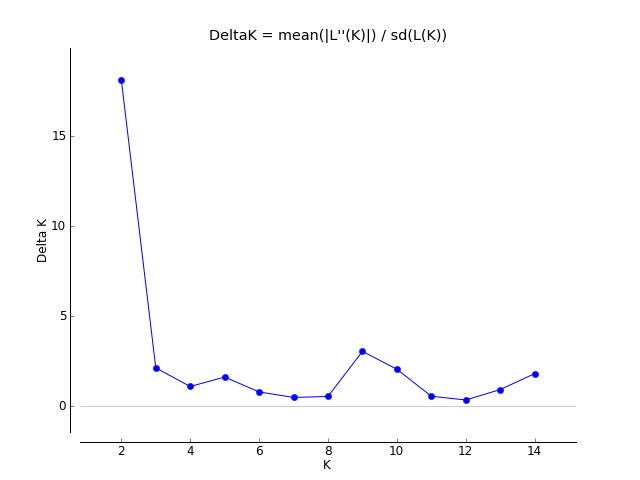 Appendix S5. ∆K plot under the Evanno method for the initial run of STRUCTURE finding the Patuxent River as a genotypic cluster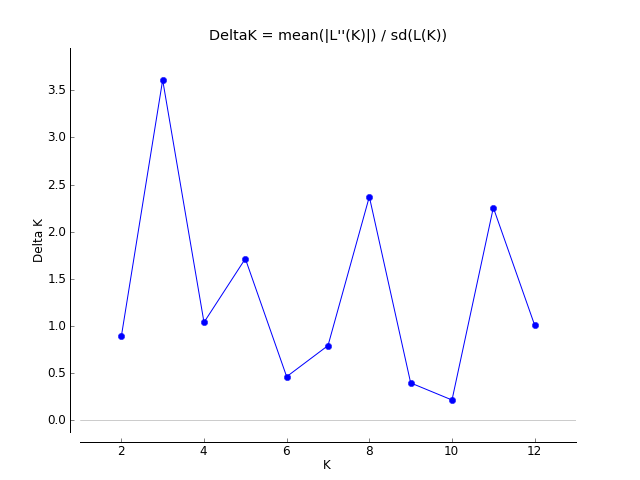 Appendix S5. ∆K plot under the Evanno method for the second run of STRUCTURE finding KI, ICB, and CoB as populations. Appendix S6. AMOVA results indicating terrapin populations in Chesapeake Bay are weakly structured. Genetic data were partitioned by sampling locality, bay landscape (samples taken within tributary systems, Chesapeake Bay proper, and outside the bay), and by STRUCTURE cluster. Appendix S7. P-values for bottleneck detection under each model in BOTTLENECK. Parameters for the TPM include 95% step-wise mutations and a 12% variance on multi-step mutations. “L-shaped” distributions under a mode-shift test indicate a failure to detect a bottleneck. All results are based on 50,000 permutations. The bottom row represents the entire pooled datasetLocalitySample SizeLatitudeLongitudeHerring Bay, MD (MD1)2538.754362-76.550857Kent Island, MD (MD2)3838.936302-76.363836Patuxent River, MD (MD3)6338.444332-76.607811Buzzard’s Island, Patuxent River, MD (MD4)6038.489969-76.652694Sandy Island Cove, Nanticoke River, MD (MD5)5538.260110-75.947966Back Cove, Smith Island, MD (MD6)1738.021666-75.998875Janes Island, MD (MD7)5638.007513-75.849861Marshy Creek, Kent Island, MD (MD8)6438.954972-76.227814Northeast Cove, Bloodsworth Island, MD (MD9)4338.167177-76.062002Tylerton, Smith Island, MD (MD10)6437.964927-76.020185St. Jerome’s Creek, MD (MD11)1638.134924-76.347049Mobjack Bay, VA (VA1)4537.325137-76.350877Wachapreague, VA (VA2)3837.602862-75.686380Metompkin Island, VA (VA3)2037.752026-75.546442Cedar Island, VA (VA4)1337.633496-75.612748LocusRepeat MotifFragment Size (bp)Genbank Accession #A18(GT)14109 - 123AF337648B08(TAC)10215 - 242AF517228B67(TAC)13144 - 153AF517232B91(TAC)6125 - 137AF517234D21(ATCT)15150 - 158AF517236D55(ATCT)10170 - 218AF517240D62(ATCT)11128 - 172AF517241D87(ATCT)22223 - 287AF517244D90(ATCT)9109 - 145AF517247D93(ATCT)18148 - 184AF517248D114(ATCT)1386 - 130AF517251D121(ATCT)8129 - 181AF517252MD1LocusHoHeARNAB910.44737 0.503512.0002B080.97368 0.853335.9547D930.75758* 0.677392.7353A180.92105 0.761404.8405D870.81579 0.858257.6529B670.39474 0.447372.0002D900.86842 0.852637.7999D550.92105 0.860008.35210D1140.71053 0.648076.9368D1210.94737*** 0.87789∆9.59012D620.789470.840358.38410Avg0.777000.743656.0227.0* 0.05 ** 0.01 ***0.001* 0.05 ** 0.01 ***0.001* 0.05 ** 0.01 ***0.001* 0.05 ** 0.01 ***0.001* 0.05 ** 0.01 ***0.001MD2LocusHoHeARNAB910.40625 0.454852.0002B080.76562 0.849906.7427D930.51562 0.575915.3657A180.73438 0.767844.8955D870.81250 0.830957.5489B670.39062 0.385702.0002D900.93750* 0.857537.9589D550.89062 0.885958.09410D1140.85938 0.772274.7365D1210.85938 0.881898.38111D620.825400.833276.8159Avg0.727020.660255.8676.9* 0.05 ** 0.01 ***0.001* 0.05 ** 0.01 ***0.001* 0.05 ** 0.01 ***0.001* 0.05 ** 0.01 ***0.001* 0.05 ** 0.01 ***0.001MD8LocusHoHeARNAB910.58730 0.499432.1873B080.82540 0.831757.0618D930.36842 0.372463.6806A180.66667 0.680635.4257D870.90476 0.861338.22112B670.33333 0.389712.0002D900.87302 0.816007.53510D550.82540 0.839759.27311D1140.88889 0.829977.22611D1210.88889 0.877218.92512D620.79365*0.796956.4528Avg0.723240.708656.1808.2* 0.05 ** 0.01 ***0.001* 0.05 ** 0.01 ***0.001* 0.05 ** 0.01 ***0.001* 0.05 ** 0.01 ***0.001* 0.05 ** 0.01 ***0.001MD3LocusHoHeARNAB910.466670.484032.0002B080.800000.856307.0778D930.525420.429812.3773A180.700000.753785.5858D870.783330.794968.30214B670.416670.453642.0002D900.816670.811907.0929D550.833330.867657.21610D1140.847460.831387.57110D1210.900000.879559.09912D620.716670.791746.4098Avg0.709660.723165.8847.8* 0.05 ** 0.01 ***0.001* 0.05 ** 0.01 ***0.001* 0.05 ** 0.01 ***0.001* 0.05 ** 0.01 ***0.001* 0.05 ** 0.01 ***0.001MD4LocusHoHeARNAB910.500000.573082.0002B080.800000.797447.4548D930.650000.534622.7523A180.850000.771795.8417D871.000000.907697.39812B670.052630.052632.0002D900.842110.839266.5818D550.750000.834628.35511D1140.600000.560267.5659D1211.000000.901288.73211D620.900000.794876.4339Avg0.722240.687965.9197.5* 0.05 ** 0.01 ***0.001* 0.05 ** 0.01 ***0.001* 0.05 ** 0.01 ***0.001* 0.05 ** 0.01 ***0.001* 0.05 ** 0.01 ***0.001MD5LocusHoHeARNAB910.461540.516922.2183B080.84615 0.812317.2899D930.50000 0.492753.4816A180.92308 0.766154.7665D870.84615 0.864628.34511B670.23077 0.409232.0002D900.92308 0.747697.5239D550.92308 0.873858.48811D1140.69231 0.683086.3868D1211.00000 0.920009.46113D620.692310.800007.70210Avg0.730770.716966.1517.9* 0.05 ** 0.01 ***0.001* 0.05 ** 0.01 ***0.001* 0.05 ** 0.01 ***0.001* 0.05 ** 0.01 ***0.001* 0.05 ** 0.01 ***0.001MD9LocusHoHeARNAB910.42105 0.518952.2793B080.89474 0.828777.1328D930.50000 0.504914.3016A180.78947 0.717895.0556D870.81579 0.867727.0898B670.55263 0.464212.0002D900.84211 0.802118.18210D550.81579 0.864568.51311D1140.78947 0.734747.1349D1210.94737 0.900359.86913D620.763160.771587.80211Avg0.739230.725076.3057.9* 0.05 ** 0.01 ***0.001* 0.05 ** 0.01 ***0.001* 0.05 ** 0.01 ***0.001* 0.05 ** 0.01 ***0.001* 0.05 ** 0.01 ***0.001MD6LocusHoHeARNAB910.44000 0.506942.0002B080.80000 0.828577.5368D930.40000 0.466942.9803A180.48000 0.664493.9794D870.84000 0.840828.1469B670.40000 0.372242.0002D900.80000 0.817147.0968D550.84000 0.8546910.04611D1140.80000 0.749394.6255D1210.92000 0.8881610.59812D620.880000.868577.6338Avg0.690910.714366.0586.5* 0.05 ** 0.01 ***0.001* 0.05 ** 0.01 ***0.001* 0.05 ** 0.01 ***0.001* 0.05 ** 0.01 ***0.001* 0.05 ** 0.01 ***0.001MD7LocusHoHeARNAB910.545450.491582.0002B080.83636*0.845707.5779D930.555560.557463.4676A180.854550.743955.4257D870.800000.863058.73113B670.418180.461882.2143D900.781820.832538.18411D550.890910.854558.42110D1140.690910.738626.8519D1210.851850.886299.49712D620.884620.840377.1589Avg0.737290.737826.3208.3* 0.05 ** 0.01 ***0.001* 0.05 ** 0.01 ***0.001* 0.05 ** 0.01 ***0.001* 0.05 ** 0.01 ***0.001* 0.05 ** 0.01 ***0.001MD10LocusHoHeARNAB910.470590.427812.0002B080.823530.860967.4378D930.411760.557933.0955A180.705880.654195.3748D870.705880.798578.97212B670.470590.499112.0002D900.941180.825317.3499D550.882350.894839.17412D1140.588240.638157.15410D1210.882350.905539.10913D620.875000.864927.31511Avg0.705210.720666.2718.4* 0.05 ** 0.01 ***0.001* 0.05 ** 0.01 ***0.001* 0.05 ** 0.01 ***0.001* 0.05 ** 0.01 ***0.001* 0.05 ** 0.01 ***0.001MD11LocusHoHeARNAB910.482140.503062.0002B080.892860.856986.9287D930.535710.493733.0003A180.750000.731985.6906D870.928570.871308.63510B670.392860.469592.0002D900.839290.847496.8837D550.875000.879509.37710D1140.836360.754306.8537D1210.875000.893189.16810D620.818180.829696.4407Avg0.747820.739166.0896.5* 0.05 ** 0.01 ***0.001* 0.05 ** 0.01 ***0.001* 0.05 ** 0.01 ***0.001* 0.05 ** 0.01 ***0.001* 0.05 ** 0.01 ***0.001VA1LocusHoHeARNAB910.488370.51737 2.0002B080.744190.84213 6.7337D930.511630.59590 3.6475A180.58140*0.71546 3.9724D870.813950.79754 7.3399B670.534880.41724 2.0002D900.837210.85855 7.2209D550.860470.85445 8.48411D1140.627910.72011 7.49910D1210.883720.89877 8.17211D620.744190.847617.1069Avg0.693450.733195.8347.2* 0.05 ** 0.01 ***0.001* 0.05 ** 0.01 ***0.001* 0.05 ** 0.01 ***0.001* 0.05 ** 0.01 ***0.001* 0.05 ** 0.01 ***0.001VA3LocusHoHeARNAB910.44444 0.88343  2.943	3B080.812500.82862  6.417	7D930.515620.53851  2.600	3A180.671880.71026  5.487	6D870.888890.88190  9.929	11B670.437500.42077  1.632	2D900.852460.83403  7.227	8D550.79365*0.47543  7.613	9D1140.812500.75320  5.266	6D1210.857140.87594  10.439	13D620.809520.83327  5.798	7Avg0.717830.703495.9416.8* 0.05 ** 0.01 ***0.001* 0.05 ** 0.01 ***0.001* 0.05 ** 0.01 ***0.001* 0.05 ** 0.01 ***0.001* 0.05 ** 0.01 ***0.001VA4LocusHoHeARNAB910.625000.51613 2.0002B080.937500.86492 6.9207D930.562500.58266 5.0005A180.812500.74798 4.9947D870.750000.78024 8.6899B670.500000.51613 2.0002D901.000000.85282 9.60310D551.000000.90524 9.75710D1140.812500.80242 6.7637D1210.875000.89113 10.75711D620.812500.792345.9206Avg0.789770.750186.5826.7* 0.05 ** 0.01 ***0.001* 0.05 ** 0.01 ***0.001* 0.05 ** 0.01 ***0.001* 0.05 ** 0.01 ***0.001* 0.05 ** 0.01 ***0.001VA2LocusHoHeARNAB910.555560.501622.0003B080.888890.846946.9207D930.488890.568295.0004A180.711110.696134.9945D870.844440.836208.6899B670.488890.485392.0002D900.844440.842709.60310D550.733330.876409.75710D1140.800000.784276.7637D1210.75556***0.8614210.75711D620.822220.827225.9206Avg0.721210.738786.0247.3* 0.05 ** 0.01 ***0.001* 0.05 ** 0.01 ***0.001* 0.05 ** 0.01 ***0.001* 0.05 ** 0.01 ***0.001* 0.05 ** 0.01 ***0.001Locus PairP-valueLocus PairP-valueB91 x B080.660D93 x D870.097B91 x D930.670D93 x B670.350B91 x A180.272D93 x D900.295B91 x D870.755D93 x D550.634B91 x B671.00D93 x D1140.518B91 x D900.290D93 x D1210.299B91 x D550.100D93 x D620.801B91 x D1140.078A18 x D870.359B91 x D1210.884A18 x B670.625B91 x D620.455A18 x D900.526B08 x D930.069A18 x D550.964B08 x A180.002A18 x D1140.315B08 x D870.191A18 x D1210.954B08 x D670.837A18 x D620.375B08 x D900.305D87 x B670.900B08 x D550.670D87 x D900.681B08 x D1140.264D87 x D550.368B08 x D1210.065D87 x D1140.069B08 x D620.468D87 x D1210.378B08 x A180.042D87 x D620.737B67 x D900.048D90 x D620.393B67 x D550.308D55 x D1140.121B67 x D1140.666D55 x D1210.110B67 x D1210.949D55 x D620.978B67 x D620.637D114 x D1210.149D90 x D550.290D114 x D620.590D90 x D1140.081D121 x D620.531D90 x D1210.028Variation Sourced.f.Sum of SquaresPercent of Genetic Variation ExplainedP-valueSampling LocalityAmong Populations1422699.40.88< 0.0001Within Populations12191146833.299.12< 0.0001Total12331169532.6100Bay LandscapeAmong Groups28407.60.880.0154Among Populations1214291.80.340.0808Within Populations12191146833.298.78< 0.0001Total1169532.6100STRUCTURE ClusterAmong Groups311321.40.960.0031Among Populations11113780.130.3147Within Populations12191146833.298.910.0002Total1169532.6100PopulationTPMSMMMode-shiftKent Island0.180.35L-shapedPatuxent River0.120.42L-shapedCoastal Bay0.450.71L-shapedInner CB0.480.90L-shapedCombined0.650.94L-shaped